Obtener una certificación indicando que un vehículo no tiene multas administrativas.Dueño de vehículo o persona autorizada que necesite una certificación indicando que el mismo no tiene multas administrativas.Si pide este documento como parte de la solicitud de un plan de pago por concepto de multas administrativas al vehículo, este documento no podrá tener más de treinta (30) días de expedido.Localice en el directorio la oficina de CESCO correspondiente.  		Directorio de CESCOSello de Rentas Internas por valor de un dólar con cincuenta centavos ($1.50).Llenar y firmar el formulario DTOP-661 - Solicitud de CertificaciónIdentificación del solicitante con foto, vigente.Sello de Rentas Internas por valor de un dólar con cincuenta centavos ($1.50).No aplicaPágina Web DTOPDTOP-661 - Solicitud de Certificación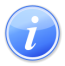 Descripción del Servicio 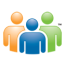 Audiencia y Propósito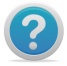 Consideraciones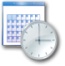 Lugar y Horario de Servicio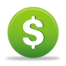 Costo del Servicio y Métodos de Pago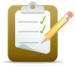 Requisitos para Obtener Servicio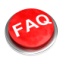 Preguntas Frecuentes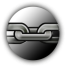 Enlaces Relacionados